附件1乘车路线一、举办地点会 议 室：颐正大厦三楼颐德多功能厅地    址：济南市历下区历山路108号联 系 人：郭颖联系电话：15953132928二、乘车路线1、济南站：（1）在济南站乘3路公交车到解放桥下车，往南约500米路东即到（水利厅斜对面，历山剧院北邻）；（2）可乘18路公交车到山师大路口下车，往北约500米路东即到（水利厅斜对面，历山剧院北邻）；（3）济南站乘出租车到酒店约：15元。2、济南西站：（1）在济南西站乘38路公交车到华联商厦站下车，转乘K96路公交车在新闻大厦站下车，往北约200米路东即到（省水利厅斜对面，历山剧院北临）；（2）在济南西站乘38路公交车到华联商厦站下车，转乘59路公交车在解放桥南站下车，往北约500米路东即到（省水利厅斜对面，历山剧院北临）；（3）济南西站乘坐出租车，约40元。3、济南东站：（1）乘济南东站摆渡车2号线倒车k47路，步行1.7公里，到达济南东站公交枢纽（3站台）乘坐济南东站摆渡车2号线，步行480米，到达工业南路舜华路，乘坐k47路，经过15站，到达解放桥北，往南约500米路东即到（水利厅斜对面，历山剧院北邻）；（2）乘坐k917路车倒车brt3路，可到山东颐正大厦门口；（3）济南东站乘出租车到酒店约：100元。4、长途汽车站：（1）乘5路、95路、K50路、K53路到解放桥站下车，往南约500米路东即到（水利厅斜对面，历山剧院北邻）；（2）长途汽车站乘出租车到酒店约：20元。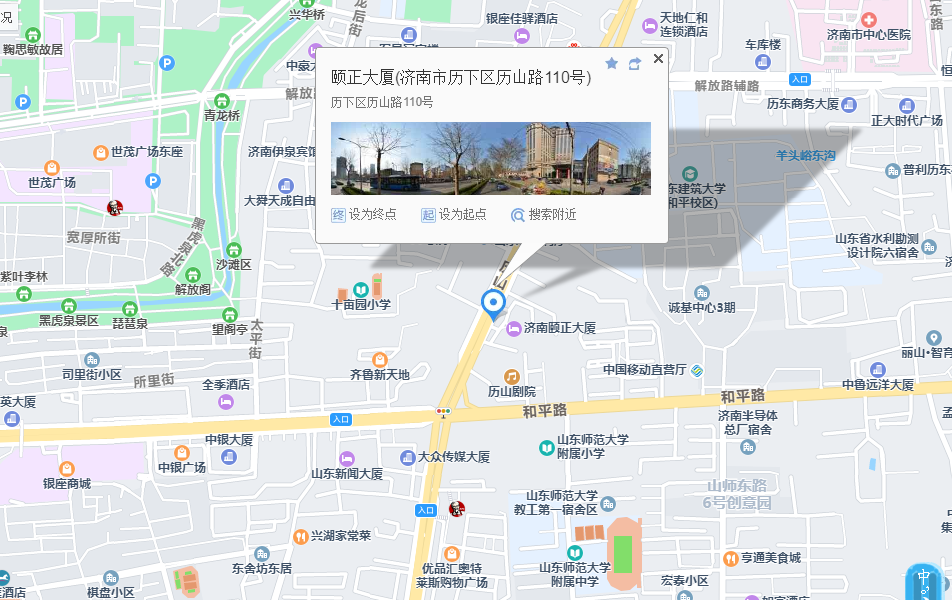 